                                                                                         Додаток №4 		до Тендерної документаціїІНФОРМАЦІЯ ПРО ТЕХНІЧНІ, ЯКІСНІ ТА КІЛЬКІСНІ ХАРАКТЕРИХАРАКТЕРИСТИКИ ПРЕДМЕТА ЗАКУПІВЛІМеталопластикові двері – 6 шт;Металопластикові вікна – 19 шт;Металеві двері – 3 шт.	Код відповідно з «Єдиний закупівельний словник ДК 021:2015» - 44220000-8 столярні вироби.ОПИС ПРЕДМЕТУ ЗАКУПІВЛІТехнічні (якісні) характеристики товару:Металоконструкції •	матеріал виконання – полівінілхлорид, скло• гарантійний термін експлуатації вікон (віконних блоків включно із швом з’єднувальним) 10 років з дати встановлення;• Кількість камер - 6;Конструктивна монтажна глибина - 70 мм;Товщина  лицьової  стінки -3,0 (-0,2) мм (клас А згідно п. 5.2.4 ДСТУ Б В.2.7-130:2007);Армування 1.2 мм.;•	Товщина склопакета не менше 42 мм (згідно ДБН В.2.6-31:2016 Теплова ізоляція будівель);•	Опір теплопередачі не менше 0,85 м2*К/Вт (клас 2 згідно п.4.5 ДСТУ -130:2007);•	Звукоізоляція не менше 45 дБ;•	Ущільнення EPDM або TPE, колір сірий;•	Кількість контурів 2 контури ущільнення притвору;•	Фурнітура Roto, Vorne, Axorабо еквівалент, колір білий;• Склопакет 4i-16ar-4-20ar-4i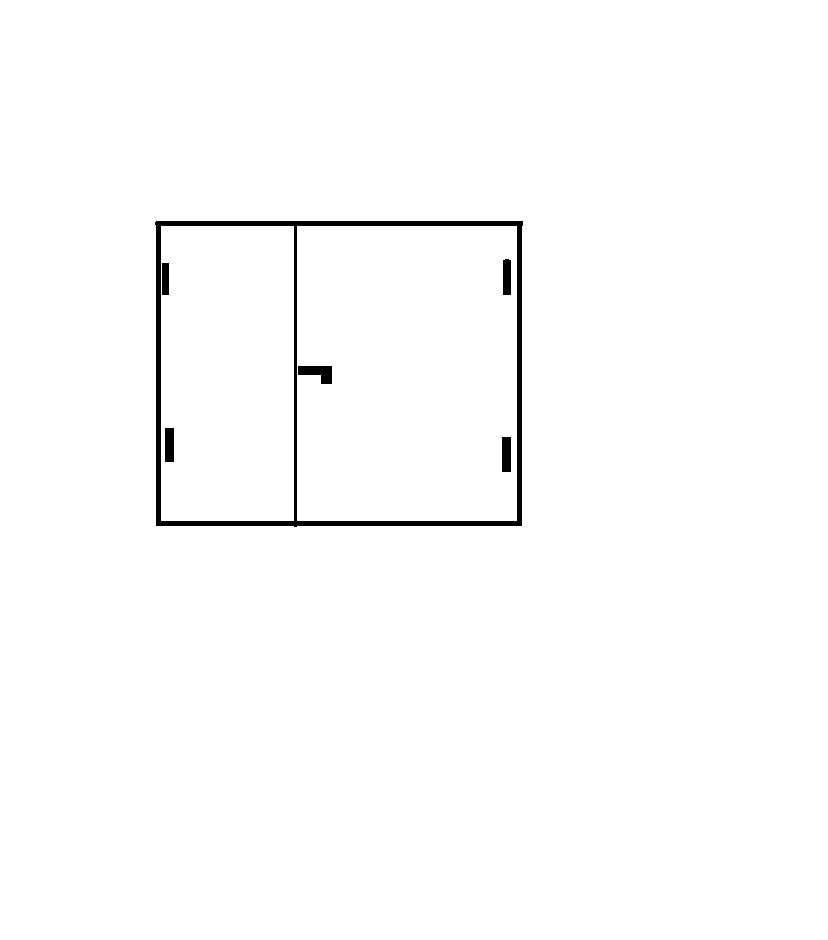 Двері металеві - 2 штРозміри вироба:2100*1500м*мПокриття: Фарба молотковаРама: Гнутий швелер 80*50*2Каркас дверей-труба профільна 40*20Товщина обшивки дверей: - Зовнішня – метал 2мм Внутрішня-метал 1,5 ммНаповнювач: Мінеральна ватаСпосіб замикання: Замок врізний з ручкоюВнутрішня металева штаба для фіксації одного полотна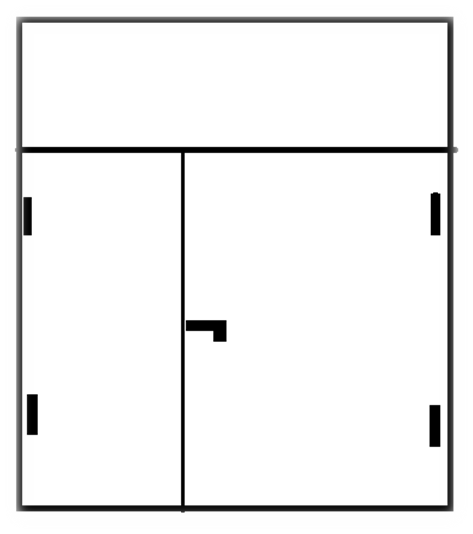 Двері металеві-1 штРозміри вироба: 2300*1450м*мПокриття: Фарба молотковаРама: Гнутий швелер 80*50*2Каркас дверей-труба профільна 40*20Товщина обшивки дверей: -Зовнішня – метал 2мм                                               Внутрішня-метал 1,5 ммНаповнювач:Мінеральна ватаСпосіб замикання: Замок врізний з ручкоюВнутрішня металева штаба для фіксації одного полотна-1 шт	Поставка товару здійснюється за адресою: Хмельницька область, місто Старокостянтинів.             УВАГА! В вартість продукції входять доставка, розвантаження, занесення в споруду та встановлення щоб уникнути проблемних питань щодо пошкодження товару. ПРОДАВЕЦЬ буде вважатись таким, що виконав зобов’язання з поставки товару, якщо він поставив, розвантажив, виконав демонтаж старих та встановив нові конструкції. 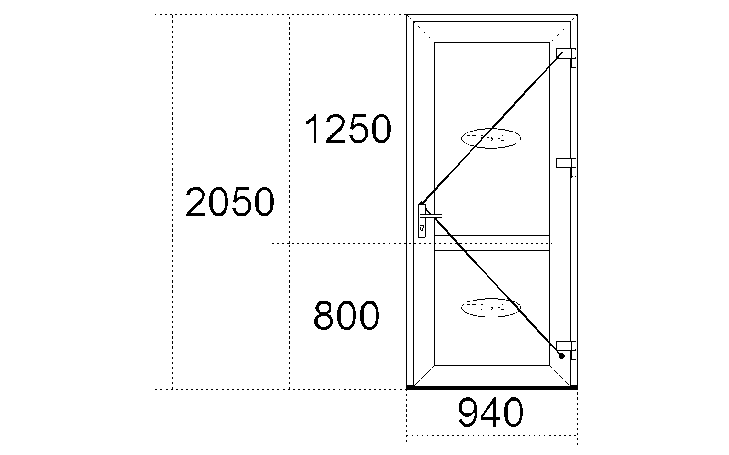 2 шт*1,93 м*м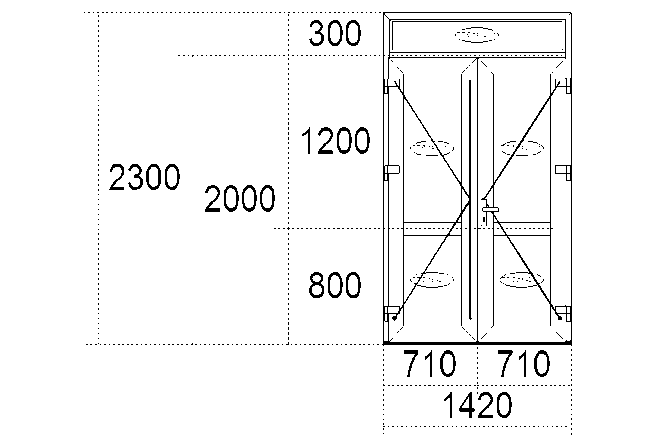 1шт*3,27 м*м									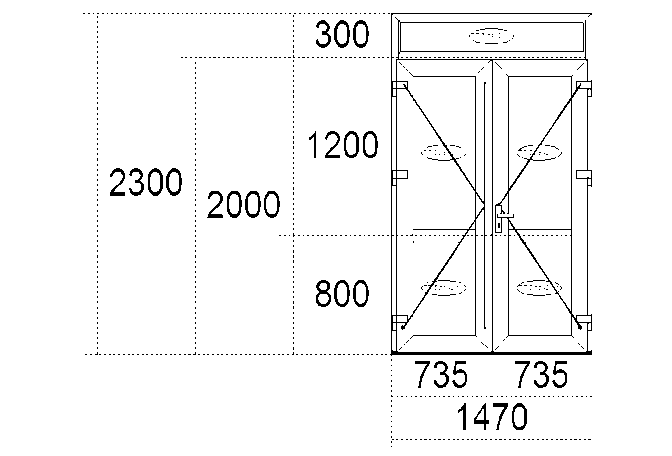 2 шт*3,38 м*м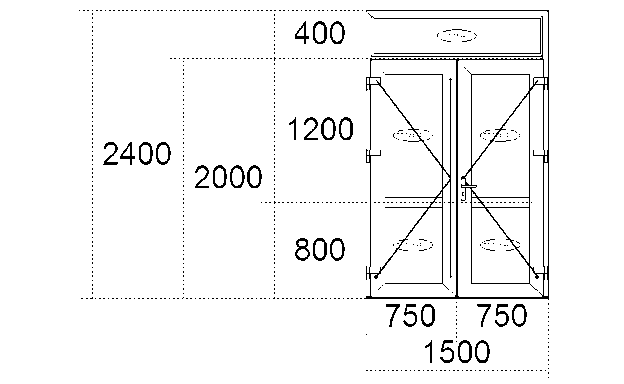 1 шт*3,6 м*м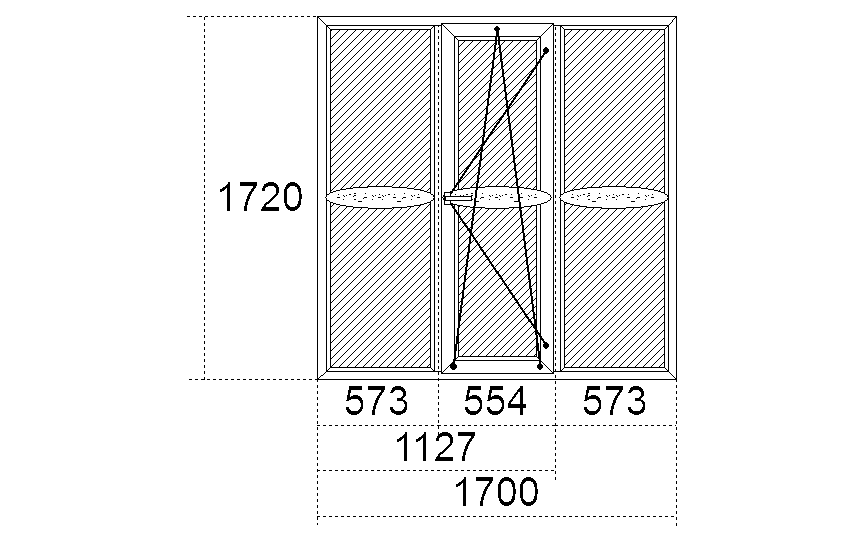 17 шт*2,92 м*м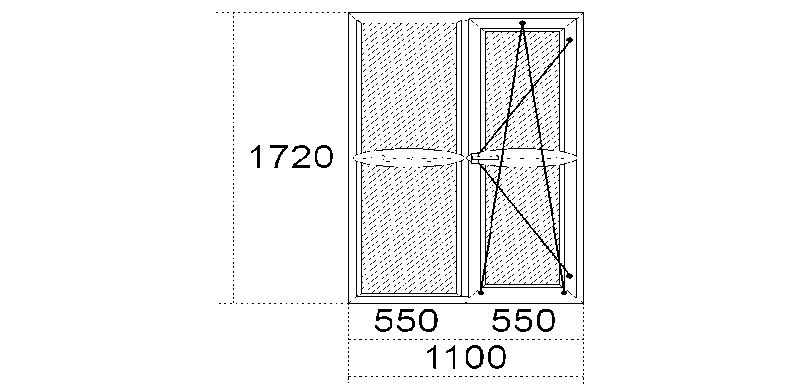 1 шт*1,89 м*м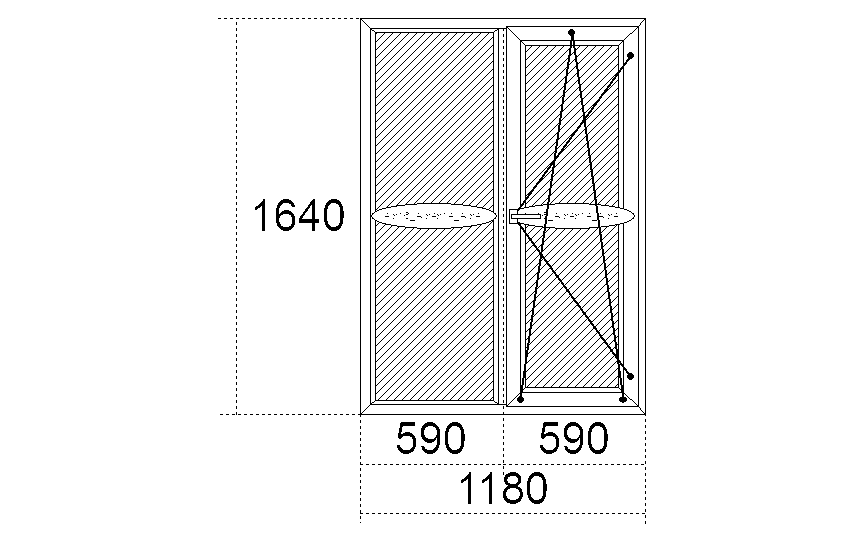 1шт*1,94 м*м